Cocos IslandsCocos IslandsCocos IslandsCocos IslandsJanuary 2028January 2028January 2028January 2028SundayMondayTuesdayWednesdayThursdayFridaySaturday1New Year’s Day234567891011121314151617181920212223242526272829Australia Day
Chinese New YearChinese New Year (2nd Day)3031NOTES: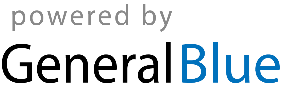 